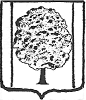 СОВЕТ ПАРКОВСКОГО СЕЛЬСКОГО ПОСЕЛЕНИЯТИХОРЕЦКОГО РАЙОНА ПРОЕКТРЕШЕНИЕот ____________________                                                                        №  ____пос. ПарковыйО признании утратившим силу решения Совета Парковского сельского поселения Тихорецкого района от 14 ноября 2008 года № 197 «О Порядке установления и использования полос отвода и придорожных полос, автомобильных дорог местного значения в границах населенных пунктов Парковского сельского поселения Тихорецкого района»В целях приведения в соответствие с требованиями действующего законодательства нормативных правовых актов Совета Парковского сельского поселения Тихорецкого района,  Совет Парковского сельского поселения Тихорецкого района р е ш и л:1. Признать утратившим силу решения Совета Парковского сельского поселения Тихорецкого района от 14 ноября 2008 года № 197 «О Порядке установления и использования полос отвода и придорожных полос, автомобильных дорог местного значения в границах населенных пунктов Парковского сельского поселения Тихорецкого района».2.Общему отделу администрации Парковского сельского поселения Тихорецкого района (Лукьянова Е.В.) обеспечить официальное опубликование настоящего решения в газете «Тихорецкие вести» и его размещение на официальном сайте Парковского сельского поселения Тихорецкого района в информационно-телекоммуникационной сети «Интернет».3.Настоящее решение вступает в силу со дня его официального опубликования.Глава Парковского сельского поселения Тихорецкого района                                                                                   Н.Н. АгеевПредседатель СоветаПарковского сельского поселенияТихорецкого района								    В.Н. Шевцов